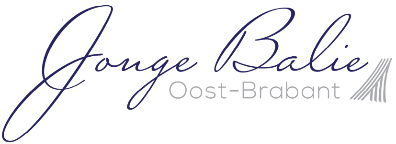 Aanmeldingsformulier LidmaatschapOndergetekende wenst graag lid te worden van de Vereniging De Jonge Balie Oost-Brabant.Tevens gaat ondergetekende door ondertekening van dit formulier akkoord dat voor het verenigingsjaar 2021-2022 er een bedrag van €55,- aan jaarlijkse contributie zal worden geheven, welke contributie bij separate factuur bij ondergetekende in rekening zal worden gebracht. De jaarlijks verschuldigde contributie wordt conform artikel 24 lid 1 van de statuten bij aanvang van het verenigingsjaar in de jaarvergadering vastgesteld door een besluit van de leden. Achternaam	: 				      	M /VVoorletters & Voornaam	:                                                                               Kantoor	:                                                                                Bezoekadres	:                                                                               Postcode/Plaats kantoor	:                                                                               Postadres	:                                                                               Postcode/Plaats kantoor	:                                                                               Telefoonnummer kantoor	:                                                                               Faxnummer kantoor	:                                                                               Direct e-mailadres	:                                                                               Datum van beëdiging	:                                                                               
Handtekening	:                                                                                Datum	:                                                                               Retourneer dit formulier ingevuld aan:Per post: 		Vereniging De Jonge Balie Oost-Brabantt.a.v. mr. Freek Roosmale NepveuPostbus 3965201 AJ ‘s-HertogenboschPer e-mail: 		secretaris@jongebalieoost-brabant.nl